КГКУ «ЦЗН ЗАТО г. Железногорска» совместно с  предприятиями города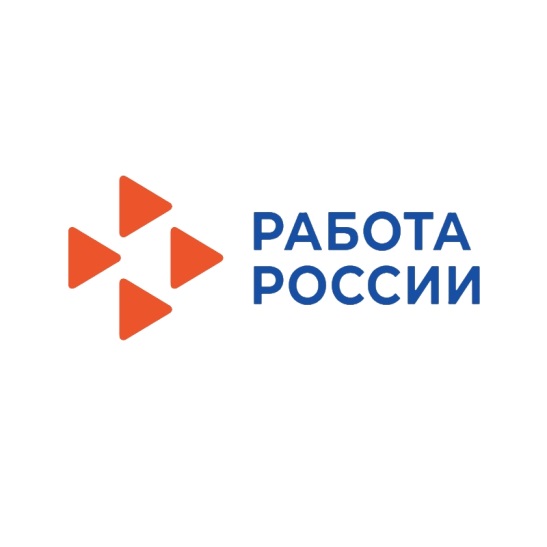 проводят ярмарку вакансий28 января 2022 года в 11 часов.Вакансии: водитель автомобиля, кондуктор, контролер технического состояния автомототранспортных средств, контролер-ревизор, менеджер, диспетчер, слесарь по ремонту автомобилей 3 разряда-5 разряда, специалист по охране труда, токарь. Ярмарка  состоится в помещении центра занятости населенияпо адресу: Пионерский проезд, дом 6.Приглашаются все желающие.Справки по телефону:75-22-14